附件3  会议地址图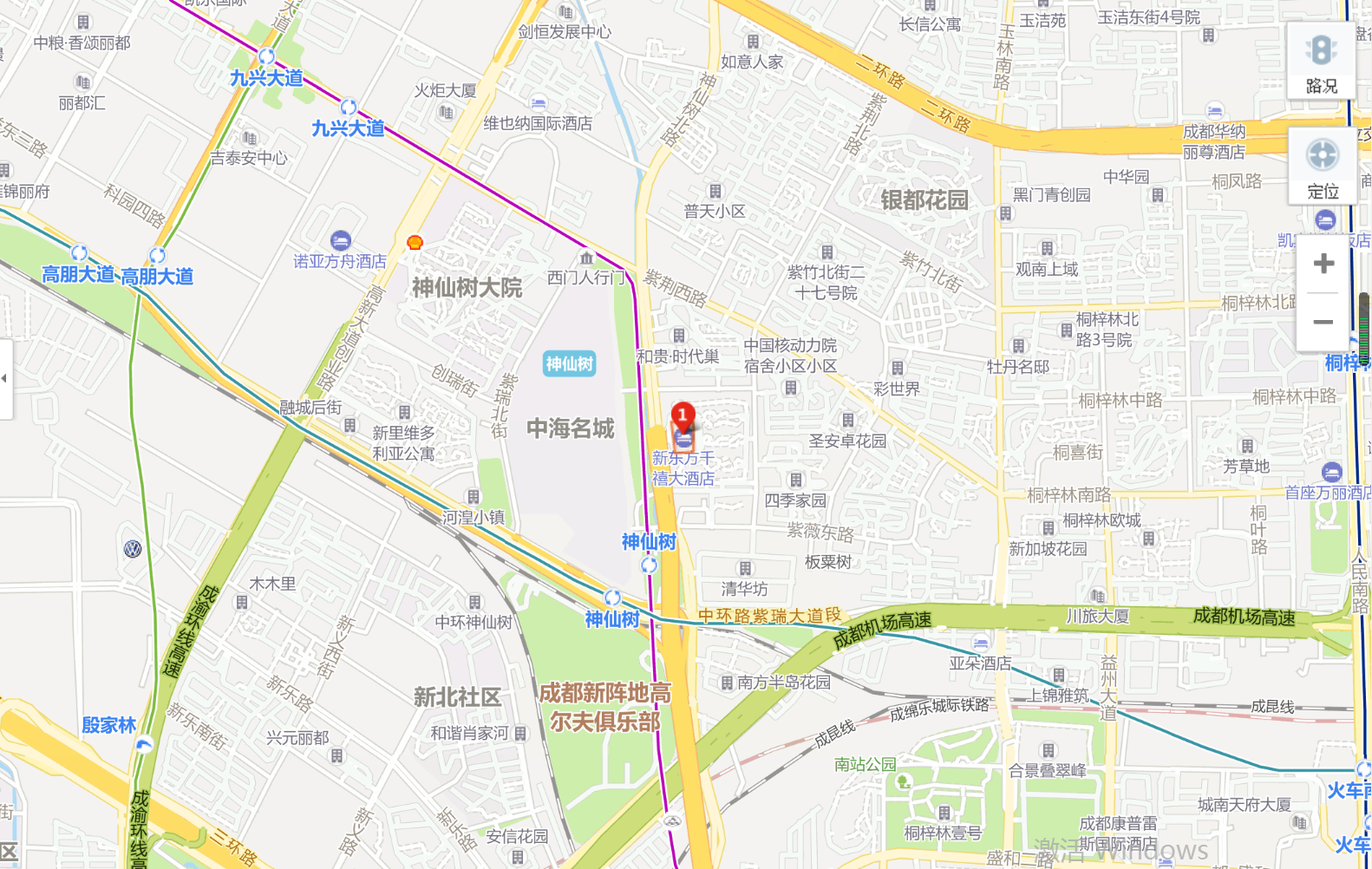 